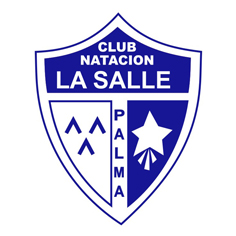                             NOTA INFORMATIVA     Acuatlón 2018 del Club Natación La Salle-PalmaSe informa a los padres que el próximo día 22 de septiembre se va a celebrar en las instalaciones del Polideportivo La Salle un Duatlón para todos los nadadores del Club.El Acuatlón es una prueba que consiste en recorrer una distancia a nado y otra corriendo. Las distancias variaran dependiendo las categorías.Los participantes deberán acudir con el siguiente material: bañador, gorro, gafas, zapatillas de correr y camiseta para realizar la carrera a pie (obligatorio para realizar el Acuatlón).Se realizará una pre-inscripción de todos los participantes para asignar grupo. Se informara al entrenador de cada categoría.Los horarios se formalizaran una vez hecha las pre-inscripciones.El inicio de la prueba será a las 9:00 hrs para los primeros grupos.Después de realizar la prueba se realizará una foto oficial del club. Es requisito acudir totalmente uniformados ( chándal, Equipación corta del club) para realizar dicha foto.Finalmente se realizará una PAELLA para recuperar fuerzas. Se ruega a los papás su colaboración para que nuestros deportistas recuperen energías. Las bebidas durante el Acuatlón estarán a cargo del club. Durante la merienda las consumiciones deberán abonarse en el bar del Polideportivo.Os Esperamos!!!